РЕШЕНИЕот 15 июня 2022 года  № 154а. ХакуринохабльО назначении выборов депутатов Совета народных депутатов    муниципального образования «Хакуринохабльское сельское поселение»В соответствии со статьей  23 Федерального закона от 6 октября 2003 года № 131-ФЗ «Об общих принципах организации местного самоуправления в Российской Федерации», со статьей 10 Федерального закона от 12 июня 2002 года № 67-ФЗ «Об основных гарантиях избирательных прав и права на участие в референдуме граждан Российской Федерации, статьей 5 Закона Республики Адыгея от 21  июня 2005 г. № 326 «О выборах депутатов  представительного органа муниципального образования», статьи 10 Устава муниципального образования «Хакуринохабльское сельское поселение», Совет народных депутатов муниципального образования  «Хакуринохабльское сельского поселения»  РЕШИЛ: 	 1. Назначить выборы депутатов Совета народных депутатов муниципального образования «Хакуринохабльское сельское поселение» на 11 сентября 2022 года.  2. Настоящее Решение опубликовать в районной газете «Заря» не позднее чем через четыре дня со дня его принятия. 	3. Направить настоящее Решение в Территориальную избирательную комиссию Шовгеновского района.  4.  Настоящее решение вступает в силу со дня его опубликования.Председатель Совета народных МО «Хакуринохабльское сельское поселение»                                                                        А.Ш. ГишевРЕСПУБЛИКА АДЫГЕЯСовет народных депутатовмуниципального образования«Хакуринохабльское сельское поселение»385440, а. Хакуринохабль,ул. Шовгенова, 13АДЫГЭ РЕСПУБЛИКХьакурынэхьаблэ муниципальнэ къоджэ псэупIэ чIыпIэм изэхэщапIЯнароднэ депутатхэм я Совет385440, къ. Хьакурынэхьабл,ур. Шэуджэным ыцI, 13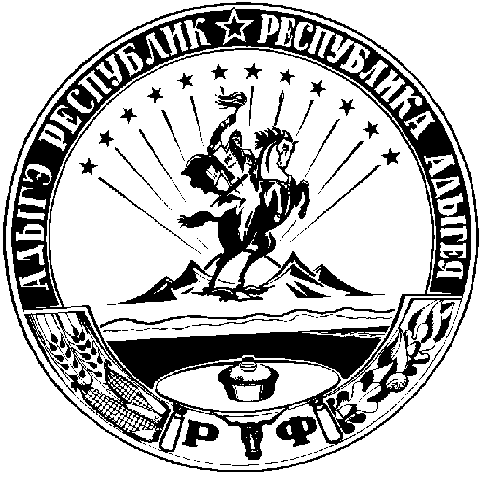 